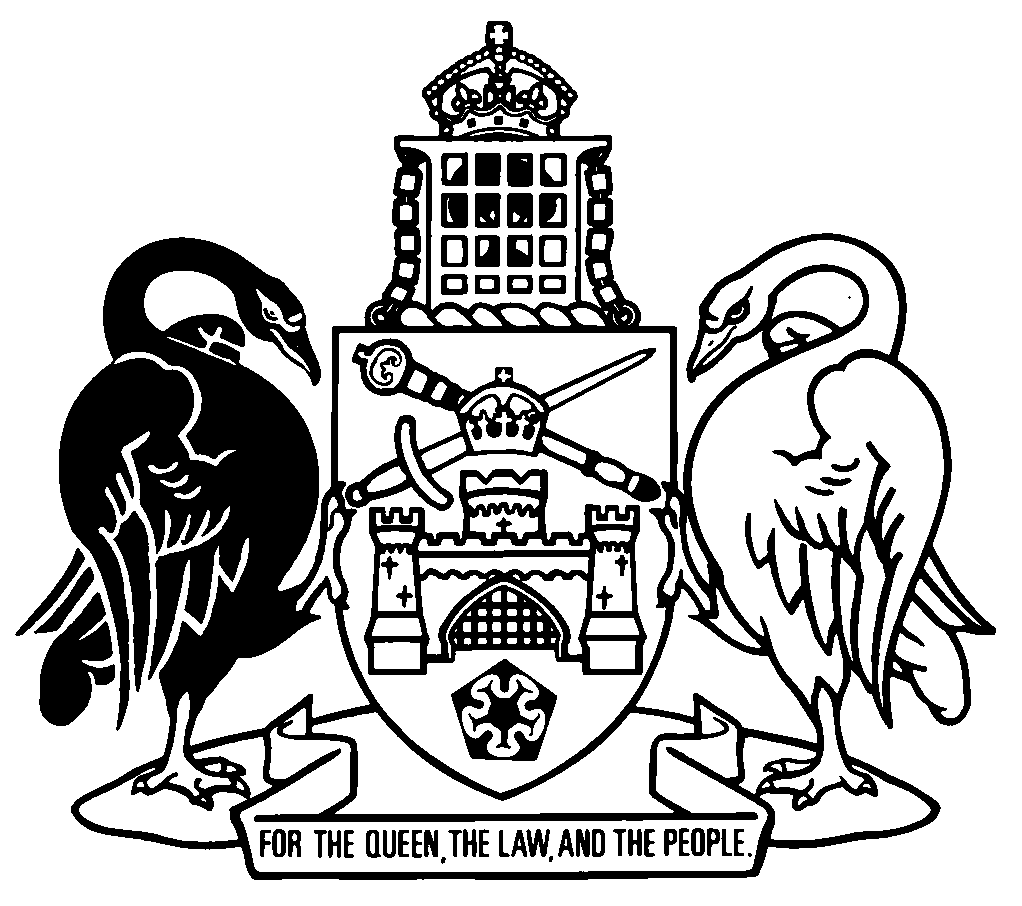 Australian Capital TerritoryPublic Health Amendment Act 2020An Act to amend the Public Health Act 1997The Legislative Assembly for the Australian Capital Territory enacts as follows:1	Name of ActThis Act is the Public Health Amendment Act 2020.2	CommencementThis Act is taken to have commenced on 16 March 2020.3	Legislation amendedThis Act amends the Public Health Act 1997.4	Compensation
New section 122 (3) (c)insert	(c)	in relation to any loss or damage suffered as a result of anything done in the exercise of a function under this part in relation to a COVID-19 declaration while the declaration was in force, except anything done in relation to a direction given under section 120 (1) (f).5	Section 122 (4), new definition of COVID-19 declarationinsertCOVID-19 declaration—see section 119 (7).Endnotes1	Presentation speech	Presentation speech made in the Legislative Assembly on 4 June 2020.2	Notification	Notified under the Legislation Act on 24 June 2020.3	Republications of amended laws	For the latest republication of amended laws, see www.legislation.act.gov.au.I certify that the above is a true copy of the Public Health Amendment Bill 2020, which was passed by the Legislative Assembly on 18 June 2020. Clerk of the Legislative Assembly© Australian Capital Territory 2020